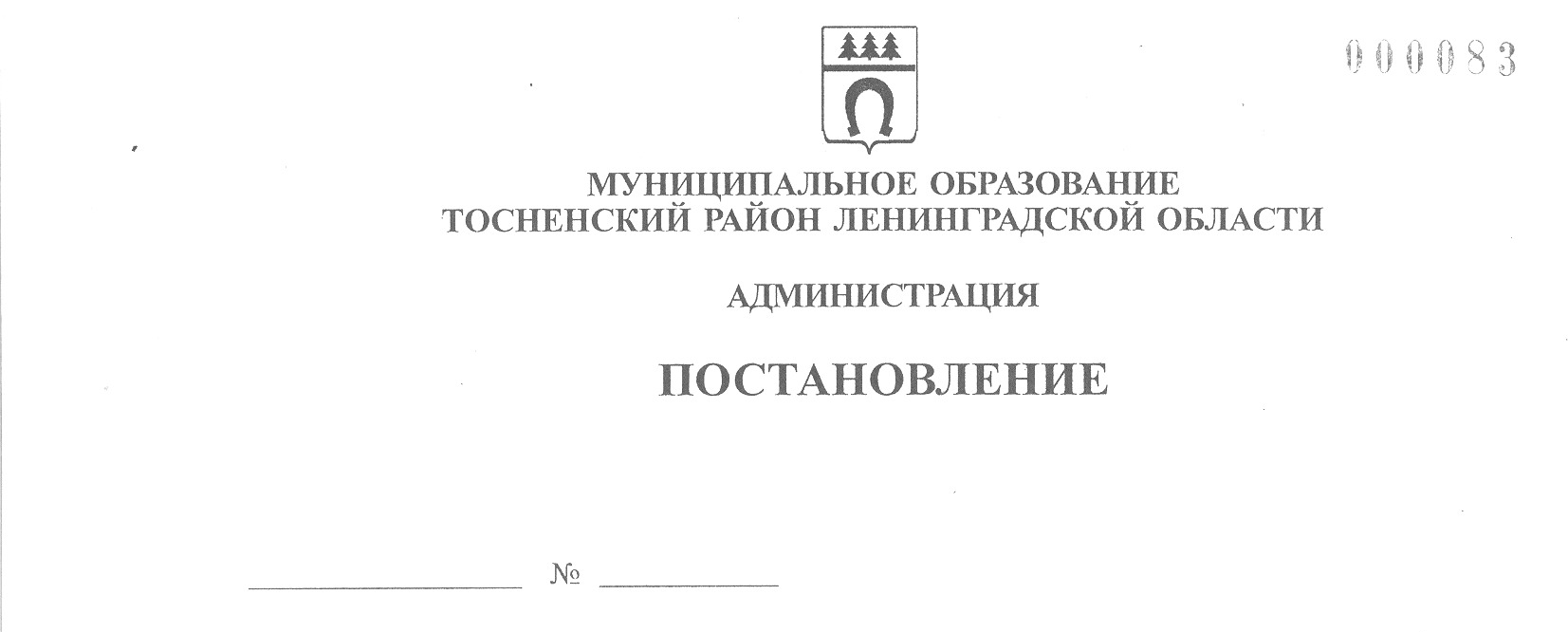 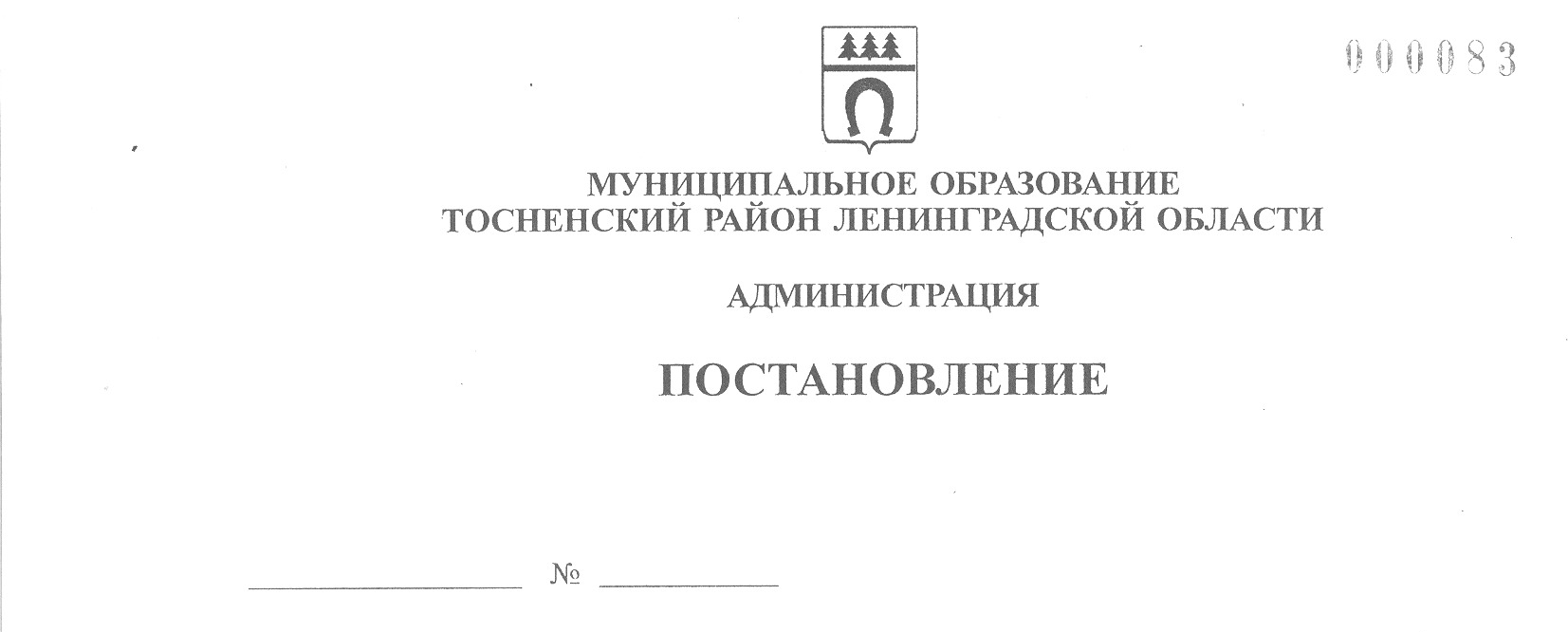 25.12.2023                                4402-паО назначении и проведении общественных обсужденийпо проекту изменений в генеральный план Тосненского городского поселения Тосненского района Ленинградской области В соответствии со ст. 5.1, ст. 24, 28 Градостроительного кодекса Российской Федерации, ч. 2-4 Федерального закона от 28.12.2017 № 455-ФЗ «О внесении изменений в Градостроительный кодекс Российской Федерации и отдельные законодательные акты Российской Федерации», ст. 28 Федерального закона от 06.10.2003 № 131-ФЗ «Об общих принципах организации местного самоуправления в Российской Федерации», Уставом Тосненского городского поселения Тосненского муниципального района Ленинградской области,  Порядком организации и проведения общественных обсуждений, публичных слушаний на территории Тосненского городского поселения Тосненского района Ленинградской области, утвержденным решением совета депутатов Тосненского городского поселения Тосненского района Ленинградской области от 22.11.2018 № 159 (с последующими изменениями), в целях соблюдения права человека на благоприятные условия жизнедеятельности, прав и законных интересов правообладателей земельных участков и объектов капитального строительства, проявляя собственную инициативу администрация муниципального образования Тосненский район Ленинградской областиПОСТАНОВЛЯЕТ:1. Назначить и провести общественные обсуждения по проекту изменений в генеральный план Тосненского городского поселения Тосненского района Ленинградской области.2. Назначить выполняющим функции организатора общественных обсуждений от лица администрации муниципального образования Тосненский район Ленинградской области комитет по архитектуре и градостроительству администрации муниципального образования Тосненский район Ленинградской области (далее – Комитет).3. Назначить председательствующим общественных обсуждений председателя Комитета Тульчинскую Ю.И.4. Назначить секретарем общественных обсуждений начальника отдела территориального планирования и градостроительного зонирования Комитета Никифорову С.Ю.5. Сектору по взаимодействию с общественностью комитета по  организационной работе, местному самоуправлению, межнациональным и межконфессиональным отношениям администрации муниципального образования Тосненский район Ленинградской области опубликование и обнародование оповещения о начале общественных обсуждений (приложение) в порядке, установленном для официального опубликования и обнародования муниципальных правовых актов Уставом Тосненского городского поселения Тосненского муниципального района Ленинградской области, не позднее чем за 7 (семь) дней до дня размещения на официальном сайте проекта  решения, подлежащего рассмотрению на общественных обсуждениях.6. Комитету:6.1. В связи с отсутствием информационных стендов, расположенных на территории поселения, в отношении которой подготовлен проект решения, подлежащий рассмотрению на общественных обсуждениях, распространить оповещение о начале общественных обсуждений в помещении комитета по архитектуре и градостроительству администрации муниципального образования Тосненский район Ленинградской области по адресу: Ленинградская область, г. Тосно, проспект Ленина, д. 60, 4-й этаж, на официальном сайте муниципального образования Тосненский район Ленинградской области https://tosno.online, отдельно стоящих информационных щитах: на здании Дома культуры п. Ушаки, по адресу: п. Ушаки, д. 20, в административном здании по адресу: с. Ушаки, пр-кт Кирова, д. 111, на здании Тарасовского Дома культуры по адресу: д. Тарасово, д. 1, на административном здании расположенном по адресу: д. Новолисино, ул. Заводская, д. 4.6.2. Обеспечить размещение проекта решения, подлежащего рассмотрению на общественных обсуждениях, и информационных материалов к нему на официальном сайте, открытие и проведение экспозиции по проекту не ранее чем через 7 (семь) дней после опубликования и обнародования оповещения о начале общественных обсуждений и не позднее 14 календарных дней со дня принятия настоящего постановления.6.3. Подготовить и оформить протокол общественных обсуждений, заключение по результатам общественных обсуждений и обеспечить его опубликование и обнародование в установленном порядке и сроки.7. Контроль за исполнением постановления возложить на заместителя главы         администрации муниципального образования Тосненский район Ленинградской области Ануфриева О.А.И. о. глава администрации                                                                     И.Ф. Тычинский                             Жижова Елена Михайловна 8(81361)200425 гаПриложениек постановлению администрации муниципального образования               Тосненский район Ленинградской области      25.12.2023                   4402-паот                          № Оповещение о начале общественных обсужденийОрганизатор – комитет по архитектуре и градостроительству администрации муниципального образования Тосненский район Ленинградской области (далее – Комитет) от лица администрации муниципального образования Тосненский район Ленинградской области оповещает о начале общественных обсуждений.Информация о проекте, подлежащего рассмотрению на общественных обсуждениях: «Проект изменений в генеральный план Тосненского городского поселения Тосненского района Ленинградской области».Перечень информационных материалов к проекту: положение о территориальном планировании, карта границ населенных пунктов, карта планируемого размещения объектов местного значения поселения, карта функциональных зон Тосненского городского поселения Тосненского района Ленинградской области.Порядок и срок проведения общественных обсуждений по проекту решения.Срок проведения общественных обсуждений: со дня опубликования оповещения о начале общественных обсуждений до дня опубликования заключения об их результатах – 35 календарных дней. Период размещения проекта решения и информационных материалов к ним – через семь календарных дней со дня размещения оповещения на официальном сайте.Место и дата открытия экспозиции проектов: экспозиция открывается по адресу: Ленинградская область, г. Тосно, проспект Ленина, д. 60, 4-й этаж, на официальном сайте муниципального образования Тосненский район Ленинградской области tosno.online, в день размещения проекта, подлежащего рассмотрению на общественных обсуждениях.Срок проведения и режим работы экспозиции проектов: в течение всего периода размещения проекта решения и информационных материалов к ним на официальном сайте.Режим работы экспозиции проектов: в рабочие дни с 10.00 до 13.00 и с 14.00 до 17.00 по московскому времени.Участниками общественных обсуждений по проектам являются граждане, постоянно проживающие на территории, в отношении которой подготовлен данный проект, правообладатели находящихся в границах этой территории земельных участков и (или) расположенных на них объектов капитального строительства, а также правообладатели помещений, являющихся частью указанных объектов капитального строительства.Участники общественных обсуждений в целях идентификации представляют сведения о себе (фамилию, имя, отчество (при наличии), дату рождения, адрес места жительства (регистрации) – для физических лиц; наименование, основной государственный регистрационный номер, место нахождения и адрес – для юридических лиц) с приложением документов, подтверждающих такие сведения. Участники общественных обсуждений, являющиеся правообладателями соответствующих земельных участков и (или) расположенных на них объектов капитального строительства и (или) помещений, являющихся  частью указанных объектов капитального строительства, также представляют сведения соответственно о таких земельных участках, объектах капитального строительства, помещениях, являющихся частью указанных объектов капитального строительства, из Единого государственного реестра недвижимости и иные документы, устанавливающие или удостоверяющие их права на такие земельные участки, объекты капитального строительства, помещения, являющиеся частью указанных объектов капитального строительства.Порядок, срок и форма внесения участниками общественных обсуждений предложений и замечаний, касающихся проекта: участники общественных обсуждений, прошедшие идентификацию, в течение всего периода размещения проекта решения и информационных материалов к нему на официальном сайте имеют право вносить свои предложения и замечания, касающиеся проекта:1. Посредством официального сайта.2. В письменной форме, в адрес организатора общественных обсуждений – Комиссии, по адресу: 187000, Ленинградская область, г. Тосно, пр. Ленина, д. 60, 4-й этаж, каб. 46.3. Посредством записи в книге (журнале) учета посетителей экспозиции Проектов решений.Информация об официальном сайте, на котором будет размещен проект и информационные материалы к нему: tosno.online.